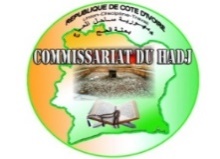 LISTE DES CENTRES DE FORMATION PRE-PELERINAGE 2023LES CENTRES D'ABIDJANN°COMMUNESNOMSS DES CENTRESFORMATEURSFORMATEURSFORMATEURSFORMATEURSN°COMMUNESNOMSS DES CENTRESNOMBREnomcontactcontact1ABOBOMosquée Al-Fourquane01Savané Mouhamed44 62 41 4044 62 41 402ABOBOMosquée Almamy TOUNGARA01Dakouri Ibrahim02 73 46 8302 73 46 833ABOBOMosquée blanche02Kamagate Gaoussou42414255424142553ABOBOMosquée blanche02Touré Mouhamed08662504086625044ABOBOMosquée Clouétcha01Ahmed Diabaté03 27 53 5603 27 53 565ABOBOMosquée Fityat (Pétro Ivoire)05Coulibaly Abdoula03 62 62 4403 62 62 445ABOBOMosquée Fityat (Pétro Ivoire)05Djakite Bari07171414071714145ABOBOMosquée Fityat (Pétro Ivoire)05Abdoulaye Camara08898638088986385ABOBOMosquée Fityat (Pétro Ivoire)05Ouattara Fatoumata08504750085047505ABOBOMosquée Fityat (Pétro Ivoire)05Traore Sholly07941571079415715ABOBOMosquée Fityat (Pétro Ivoire)056ABOBOMosquée Moubarak (Anador)01Adam SANGARE09729760097297607ABOBOMosquée Moustapha DOUMBIA  (SOGHEFIA)01Doumbia Mamadou07 15 80 1507 15 80 158ABOBOMosquée Siaka KONE02Traoré Moussa07 85 30 6307 85 30 638ABOBOMosquée Siaka KONE02Sanogo hamed 05380005 053800059ABOBOMosquée Sidiki BAYO (carrefour mauritanien)01Bamba Daouda01375694 01375694 10ABOBOMosquée TAO01Ibrahim Kone067708820677088211ABOBOSabil nadjah01Diarrassouba ahmed478433204784332012ADJAMEGrande mosquée de Williamsville02Adam Koné059577430595774312ADJAMEGrande mosquée de Williamsville02Traoré Said064343200643432013ADJAMEMosquée 220 logements Djabal 220 Logements01Diomandé Mamadou071946700719467014ADJAMEMosquée Aminate du Paillet01Koné  Ismaïl03 59 05 9703 59 05 9715ADJAMEMosquée Mairie d'Adjamé (SONTA)01Oumar Diakité09 74 48 1909 74 48 1916ADJAMEMosquée Rahama01Traoré Aboubacar78249520 78249520 17ADJAMEGrande Mosquée (salam) 01Bamba Aboulaye Amed073453610734536117ADJAMEGrande Mosquée (salam) 01053482100534821018ANYAMAMosquée Gaoussou DIABATE01Diarra Souleymane07 44 55 0307 44 55 0319ANYAMAGrande mosquée d'Anyama03Mouhamed Diaby071587670715876719ANYAMAGrande mosquée d'Anyama03Keita Mariam55 91 03 8155 91 03 8119ANYAMAGrande mosquée d'Anyama03Fadiga inza 052578280525782820ATTECOUBEGrande  mosquée d'Attécoubé01TRAORE Saydou Moctar077506510775065121ATTECOUBEMosquée Bromakoté01Sylla Adame05 35 16 6305 35 16 6322COCODYAumônerie de la Police nationale01Ibrahim DEME45 82 52 2145 82 52 2123COCODYGenie 200001Abdoul Moumine Ouattara058328080583280824COCODYGrande mosquée de la Riviera Golf01Oumar magassouba077540240775402425COCODYGrande mosquée du Plateau Dokoui01Souleymane Kassim07 89 01 9507 89 01 9526COCODYMosquée CIAD01Koné Souleymane59596991 59596991 27COCODYMosquée d'Aghien02SYLLA Allassane02 93 47 0602 93 47 0627COCODYMosquée d'Aghien02Fofana idriss055874080558740828COCODYMosquée d'Angré01Mohamed Abou Diakité02333539 02333539 29COCODYMosquée de la Palmeraie01TOURE Abbas08 38 00 3608 38 00 3630COCODYMosquée Hadja Mariame Doumbia A Angré Château01Ousmane Ouattara01 59 86 5901 59 86 5931COCODYSiège de la LIPCI01Abibata sacko014462560144625632KOUMASSIGrande mosquée02Adam Konaté05 57 48 7505 57 48 7532KOUMASSIGrande mosquée02Bamourlaye Ouattara45 31 22 5445 31 22 5433KOUMASSIMosquée Kankankoura01Dèm Chiffaou015959610159596134KOUMASSIMosquée Maoula02TRAORE ZAKARIA05 86 79 1205 86 79 1234KOUMASSIMosquée Maoula02Coulibaly daouda 512704035127040335MARCORYGrande mosquée01Konaté sekou 086482100864821036MARCORYZone 4 Diallo01Souleymane Dagnogo01 02 35 4401 02 35 4437PLATEAUGrande mosquée du Plateau01Doumbia youssouf538043595380435938PORT-BOUETGrande mosquée de Port-Bouet 02Toure mouhamed544845625448456238PORT-BOUETGrande mosquée de Port-Bouet 02Said zougounouma 040567750405677539TREICHVILLEGrande mosquée Avenue 801Kone soiebou 079518900795189040TREICHVILLEMosquée Dr Saliou Bamba Av21 Rue 20 Barre01Dramé Djakariyaou 079172290791722941TREICHVILLEMosquée Avenue 24Al-Housseine wa Amina01Sylla Abiba061128350611283542YOPOUGONMosquée Taofic 1 sable03Sidibe bachirou Mohamed45 91 17 6945 91 17 6942YOPOUGONMosquée Taofic 1 sable03Mamadou karamoko42 93 61 5042 93 61 5042YOPOUGONMosquée Taofic 1 sable03Koné Aboubacar025403190254031943YOPOUGONGrande mosquée de Selmer 03KALO Fatoumata02530339 02530339 43YOPOUGONGrande mosquée de Selmer 03Koné Idrissa59 51 92 7659 51 92 7643YOPOUGONGrande mosquée de Selmer 03Diallo Ibrahim532971535329715344YOPOUGONMosquée Radjaa01Toure Hadjara077465970774659745YOPOUGONMosquée Nour Islam02Camara Ibrahim684191376841913745YOPOUGONMosquée Nour Islam02Diaby daoud 076080200760802046YOPOUGONMosquée Dar-Salâm01Adams Soumahoro05 77 66 8005 77 66 8047YOPOUGONMosquée Al-ansâr01Oumar Moustapha Sy45 91 44 2645 91 44 2648YOPOUGONMosquée Toit-rouge01Timite Seydou05 93 96 9505 93 96 9549YOPOUGONMosquée Aïcha (Ali OUATTARA)02Doumbia Amadou07 67 02 6407 67 02 6449YOPOUGONMosquée Aïcha (Ali OUATTARA)02Hassan sylla 023143830231438350YOPOUGONMosquée Millionnaire Al-imane01Traore Mohamed djamou03 03 09 2503 03 09 2551BINGERVILLEGrande mosquée de Bingerville01Koné Kassoum051901700519017052ABOISSOGrande mosquée01SanfoYacouba011034140110341453AGBOVILLEGrande mosquée 01Diarra Ibrahim03 18 82 4203 18 82 4254AYAMEGrande mosquée01Sawadogo Ousmane419011574190115755DABOUGrande mosquée01Maiga Ibrahim40 21 04 0640 21 04 0656GRAND BASSAMGrande Mosquée Sounnite01Sanogo Idrissa01 45 81 0601 45 81 0656GRAND BASSAMGrande mosquée01Sangare Amara03 29 20 7403 29 20 7457JACQUEVILLEGrande mosquée 01Coulibaly Ismaila05787989057879895777LES CENTRES D'INTERIEURLES CENTRES D'INTERIEURLES CENTRES D'INTERIEURLES CENTRES D'INTERIEURLES CENTRES D'INTERIEURLES CENTRES D'INTERIEURLES CENTRES D'INTERIEURN°COMMUNES/VILLESNOMS DES CENTRESFORMATEURSFORMATEURSFORMATEURSFORMATEURSN°COMMUNES/VILLESNOMS DES CENTRESNOMBREnomnomContact58ABENGOUROUMosquée sunnite cafetou01Diallo MamadouDiallo Mamadou07 42 66 4658ABENGOUROUGrande mosquée 01Diabate AbouDiabate Abou07 85 53 3259ADZOPESiège de la LIPCI01Traore AboubacaryTraore Aboubacary05 64 18 6159ADZOPEGrande mosquée 01Diallo IbrahimDiallo Ibrahim45980425 60AGNIBILEKROGrande mosquée 01Diakité IssaDiakité Issa01 56 38 3161AKOUPEGrande mosquée 01Bakayoko IssoufBakayoko Issouf0705402362ANIANSSUE Grande mosquée01KONE MOUSTAPHAKONE MOUSTAPHA0736539863ASSUEFRYGrande mosquée 01Kouyaté Brahima Kouyaté Brahima 0834901264BETTIEGrande mosquée01ZIDA MAMADOUZIDA MAMADOU03 67 23 5865BONDOUKOUGrande mosquée 02Diabate AlliadjiDiabate Alliadji0200335965BONDOUKOUGrande mosquée 02MAMADOU OuattaraMAMADOU Ouattara7111639966BONGOUANOUGrande mosquée 01 Oumar traore Oumar traore 0774982767BONONMosquée Allassane CISSE01Sylla amara Sylla amara 0721095268BONOUAGrande mosquée01Adam DrameAdam Drame7243494469BOUAFLEEcole Maquassidy Islam01Diaby MouhamedDiaby Mouhamed46 14 90 0970BOUAKEGrande mosquée05Diarra InzaDiarra Inza05 00 66 4870BOUAKEGrande mosquée05Sidibé IdrissSidibé Idriss08 25 28 9970BOUAKEGrande mosquée05Touré HaouaTouré Haoua0829091070BOUAKEGrande mosquée05COULIBALY OROKIATOUCOULIBALY OROKIATOU4900085770BOUAKEGrande mosquée05DIABATE IDRISSDIABATE IDRISS4073434071BOUAKEGrande mosquée Sunnite01Toure Hamidou Mohamed Toure Hamidou Mohamed 4459434471BOUAKEGrande mosquée Sunnite0172BOUAKEMosquée OdiénnéKourani01SYLLA AlassaneSYLLA Alassane0558680173BOUAKEMosquée de la Zone industrielle01Diarrassouba IdrissaDiarrassouba Idrissa4541615174BOUAKEMosquée Belleville01Doumbia AlassaneDoumbia Alassane0962812075BOUAKEMosquée commerce01Barro  Siaka Barro  Siaka 4864365776BOUAKEMosquée Djambourou02Konate Mohamed lamineKonate Mohamed lamine5757209276BOUAKEMosquée Djambourou02Diarra mamadouDiarra mamadou0588662077BOUNAGrande mosquée 01Cisse MouhammedCisse Mouhammed4748693678BOUNDIALIGrande mosquée 01Kamate HassanKamate Hassan0530073379DALOAGrande mosquée 03Khalil DIABYKhalil DIABY09 33 07 5979DALOAGrande mosquée 03Aboubacar FofanaAboubacar Fofana0406676679DALOAGrande mosquée 03Doukoure mamadou Doukoure mamadou 0575912580DIEGONEFLAGrande mosquée 01Traore OusmaneTraore Ousmane07 45 17 9081DIVOGrande mosquée Aboubakar Sidiki02Kone yacouba Kone yacouba 0506391981DIVOGrande mosquée Aboubakar Sidiki02Bakoueta keita Bakoueta keita 0771497082DUEKOUEGrande mosquée 01Mouaz DOUMBIA Mouaz DOUMBIA 0771225483DANANEGrande mosquée 01Moriba TraoreMoriba Traore57512122 84DAOUKROGrande mosquée 01Fofana saadFofana saad0545417485DIMBOKROGrande mosquée 01Sako moussa Sako moussa 4678324286FERKEGrande mosquée 01Sidibé BakarySidibé Bakary05 21 99 6487GAGNOAGrande mosquée 02Abdoramane Kamate Abdoramane Kamate 0978316587GAGNOAGrande mosquée 02Diomande zeinabDiomande zeinab0575310588GUIGLOGrande mosquée 01Mohamed LamineDiabyMohamed LamineDiaby0753125389ISSIAGrande mosquée 01Abdoulaye dossoAbdoulaye dosso5772983490KATIOLAGrande mosquée 01Ouattara yacoubaOuattara yacouba0953210891KANIMosquée El Hadj BELKRO01SOULEYMANE MeitéSOULEYMANE Meité05 49 49 4992KOUASSI-DATEKROGrande mosquée 01Ouattara Dramane HarounOuattara Dramane Haroun0931682393KOROHGOGd Mosquée Aboubacar SIDICK02Coulibaly SalifCoulibaly Salif0834540993KOROHGOGd Mosquée Aboubacar SIDICK02Sylla mamadouSylla mamadou0893247394KOROHGOEcole Bakary Coulibaly02ABOU COULIBALYABOU COULIBALY0594488794KOROHGOEcole Bakary Coulibaly02Djibril koneDjibril kone0843124295KOROHGOMosquée KOKO03Cisse SiriCisse Siri0539380995KOROHGOMosquée KOKO03Diarra lancineDiarra lancine0480559695KOROHGOMosquée KOKO03Fofana yaya Fofana yaya 0721868496LAKOTAGrande mosquée 01Daouda DiabatéDaouda Diabaté4244538397MANSika forme03Keita IbrahimKeita Ibrahim7871726297MANSika forme03Keita LancinéKeita Lanciné7125824697MANSika forme03Bamba yacouba Bamba yacouba 0137545898MANKONOGrande mosquée 01Karamoko MouhamadKaramoko Mouhamad02 10 03 0299MINIGNANGrande mosquée01Diakite mohamed lamineDiakite mohamed lamine05670993100NIABLEGrande mosquée01COULIBALY YOUNOUSSCOULIBALY YOUNOUSS07365398101ODIENNECentre culturel02Kone soumailaKone soumaila05622681101ODIENNECentre culturel02Mory kaba konate Mory kaba konate 77880742102ODIENNEGrande mosquée Sunnite02Doumbia zakariaDoumbia zakaria05790338102ODIENNEGrande mosquée Sunnite02Toure al hassanToure al hassan05597605103OUANGOLOGrande mosquée01Ouattara KassoumOuattara Kassoum48 45 88 27104OUMEGrande mosquée01Souleymane CoulibalySouleymane Coulibaly02 56 13 89105SANDEGUEGrande mosquée01Karim OuattarraKarim Ouattarra09000812 106SAN-PEDROMosquée Sunnite (Salam)01Kone IsmailKone Ismail05 91 15 48107SAN-PEDROCité Lac01Toure aboubakar sidikiToure aboubakar sidiki08 46 22 49108SAN-PEDROGrande mosquée01Kone souleymaneKone souleymane07509747109SASSANDRAGrande mosquée01Dicko ibrahimDicko ibrahim57394680 110SEGUELAGrande mosquée02Lassane DossoLassane Dosso01525454110SEGUELAGrande mosquée02Bakayoko AnlihouBakayoko Anlihou07 12 28 25111SINFRAMosquée Sunnite01HAMZA KEITAHAMZA KEITA07 00 86 39112SOUBREGrande mosquée01Doumbia AdamaDoumbia Adama04 77 69 57113TANDAGrande mosquée01Ouattara assane Ouattara assane 09 90 69 14114TIASSALEGrande mosquée 01Cheick Ibrahim DiarraCheick Ibrahim Diarra02 42 92 08115TIEBISSOUGrande mosquée01TRAORE ZoubeirTRAORE Zoubeir05 67 53 63116TINGRELAGrande mosquée01Ballo HamidouBallo Hamidou06288984117TOUBAGrande mosquée01Bamba sidikiBamba sidiki07437775118TOUMODIMosquée CISSE01Sanogo FousseniSanogo Fousseni05630442119VAVOUA Grande mosquée01Koné Kassoum Koné Kassoum 05619079120YAMOUSSOKROGrande mosquée02Sylla yssoufSylla yssouf07658622120YAMOUSSOKROGrande mosquée02Abdoulaye  Diakite Abdoulaye  Diakite 08 99 83 31 121TRANSUAGrande mosquée01Ouattara Adingra MustaphaOuattara Adingra Mustapha09 09 51 02122KOUN-FAOGrande mosquée01Lamine OuattaraLamine Ouattara08 38 70 36123BRANDJIN-TOMORAGrande mosquée01Moustapha Kamagate Moustapha Kamagate 97868292124Seguelon Grande mosquée01Cissé MamadouCissé Mamadou44320033125Madinani Grande mosquée01Konaté MamadouKonaté Mamadou46872001126Gadouan Grande mosquée01Traoré youssoufouTraoré youssoufou02613965127Sikensi Mosquée Al hoda 01Diaby Moustapha Diaby Moustapha 050952787092ABIDJANINTERIEURTOTALLES CENTRES DE FORMATION5770127LES FORMATEURS7792169LES  COORDINATEURS092231